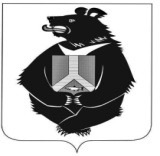 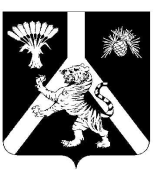 АДМИНИСТРАЦИЯНАУМОВСКОГО СЕЛЬСКОГО ПОСЕЛЕНИЯХабаровского муниципального районаХабаровского краяПОСТАНОВЛЕНИЕ12.04.2021 № 14 с. НаумовкаОб утверждении Перечня объектов, мест и видов работ для отбывания обязательных и исправительных работ  	В  целях   обеспечения исполнения наказания в виде обязательных и исправительных  работ, в  соответствии    со   ст.49,50 Уголовного кодекса Российской   Федерации ,   статьями    25,39    Уголовно - исполнительного кодекса   Российской  Федерации   в  целях расширения  перечней мест   и видов  работ  для  отбывания   обязательных    и    исправительных   работ, администрация   Наумовского     сельского       поселения      Хабаровского муниципального района Хабаровского края ПОСТАНОВЛЯЕТ:Утвердить    Перечень    объектов    и    видов   работ  для отбывания обязательных   и   исправительных работ согласно приложению.Признать   утратившим    силу      постановление       администрации Наумовского   сельского    поселения     от        2019№     «Об утверждении перечня объектов, мест и видов работ для  отбывания обязательных   и   исправительных работ».Контроль   за  выполнением настоящего постановления оставляю  за собой.Опубликовать     настоящее      постановление   в   Информационном бюллетене    и   на    официальном    сайте   Наумовского сельского поселения.Настоящее  постановление  вступает в силу после его официального опубликования.        Глава сельского поселения                                            Л.В.Зибницкая                                                                                                         Приложение 1                                                                 к постановлению администрации                                                                Наумовского сельского поселения                                                                                          от 12.04.2021№14СОГЛАСОВАНО:	                                                                                                                                                                        УТВЕРЖДАЮНачальник филиала 	                          Глава сельского поселения по Хабаровскому району                         Наумовского сельского поселения        ФКУ УИИ УФСИН России                            ____________  Л.В.Зибницкаяпо Хабаровскому краю  Майор  внутренней службы  ___________  С.Г. Титова                                                                                                     ПЕРЕЧЕНЬ предприятий и учреждений для отбывания осужденными, проживающихна территории поселения, наказания в виде обязательных работ. № п/пНаименование организацииНаименование организацииВид работ, должностьФактический и юридический адресФ.И.О. руководителя организацииТелефон главы сельского поселения, специалиста администрации1.1.Администрация Наумовского сельского поселения Хабаровского муниципального районаУборка территорий, разнорабочиеФактический адрес: с. Наумовка ул. Центральная д. 19Юридический адрес: с. Наумовка ул. Центральная д. 19Глава сельского поселения Зибницкая Лариса ВасильевнаТел. главы 8(4212) 49-91-428 964- 478 -74- 82